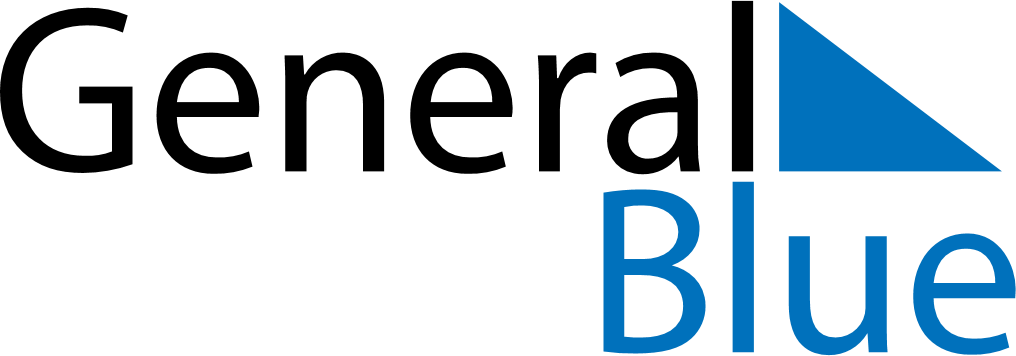 December 2019December 2019December 2019December 2019BermudaBermudaBermudaSundayMondayTuesdayWednesdayThursdayFridayFridaySaturday123456678910111213131415161718192020212223242526272728Christmas DayBoxing Day293031